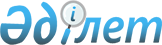 Об утверждении Правил формирования и ведения базы данных товаров, работ, услуг и их поставщиков
					
			Утративший силу
			
			
		
					Приказ и.о. Министра по инвестициям и развитию Республики Казахстан от 26 ноября 2015 года № 1107. Зарегистрирован в Министерстве юстиции Республики Казахстан 31 декабря 2015 года № 12767. Утратил силу приказом и.о. Министра индустрии и инфраструктурного развития Республики Казахстан от 26 мая 2022 года № 286.
      Сноска. Утратил силу приказом и.о. Министра индустрии и инфраструктурного развития РК от 26.05.2022 № 286 (вводится в действие по истечении десяти календарных дней после дня его первого официального опубликования).
      В соответствии с пунктом 2 статьи 268 Предпринимательского кодекса Республики Казахстан от 29 октября 2015 года ПРИКАЗЫВАЮ:
      1. Утвердить прилагаемые Правила формирования и ведения базы данных товаров, работ, услуг и их поставщиков.
      2. Комитету индустриального развития и промышленной безопасности Министерства по инвестициям и развитию Республики Казахстан (Ержанов А.К.) обеспечить:
      1) государственную регистрацию настоящего приказа в Министерстве юстиции Республики Казахстан;
      2) в течение десяти календарных дней после государственной регистрации настоящего приказа в Министерстве юстиции Республики Казахстан направление его копии в печатном и электронном виде на официальное опубликование в периодических печатных изданиях и информационно-правовой системе "Әділет", а также в Республиканский центр правовой информации для внесения в эталонный контрольный банк нормативных правовых актов Республики Казахстан;
      3) размещение настоящего приказа на интернет-ресурсе Министерства по инвестициям и развитию Республики Казахстан и на интранет-портале государственных органов;
      4) в течение десяти рабочих дней после государственной регистрации настоящего приказа в Министерстве юстиции Республики Казахстан представление в Юридический департамент Министерства по инвестициям и развитию Республики Казахстан сведений об исполнении мероприятий, предусмотренных подпунктами 1), 2) и 3) пункта 2 настоящего приказа.
      3. Контроль за исполнением настоящего приказа возложить на курирующего вице-министра по инвестициям и развитию Республики Казахстан.
      4. Настоящий приказ вводится в действие со дня его первого официального опубликования и распространяется на правоотношения, возникшие c 1 января 2016 года.
      "СОГЛАСОВАН"   
      Министр финансов   
      Республики Казахстан   
      _____________ Б. Султанов   
      15 декабря 2015 года
      "СОГЛАСОВАН"   
      Министр национальной экономики   
      Республики Казахстан   
      ________________ Е. Досаев   
      11 декабря 2015 года Правила
формирования и ведения базы данных товаров, работ, услуг
и их поставщиков
Глава 1. Общие положения
      Сноска. Заголовок главы 1 в редакции приказа Министра по инвестициям и развитию РК от 22.10.2018 № 721 (вводится в действие по истечении десяти календарных дней после дня его первого официального опубликования).
      1. Настоящие Правила формирования и ведения базы данных товаров, работ, услуг и их поставщиков (далее - Правила) разработаны в соответствии с пунктом 2 статьи 268 Предпринимательского кодекса Республики Казахстан от 29 октября 2015 года и определяют порядок формирования и ведения базы данных товаров, работ, услуг и их поставщиков.
      2. В настоящих Правилах используются следующие основные понятия:
      1) база данных товаров, работ, услуг и их поставщиков (далее – база данных) – перечень отечественных товаров, работ, услуг и их поставщиков;
      2) институт – национальный институт развития в области развития местного содержания;
      3) электронная копия документа - документ, полностью воспроизводящий вид и информацию (данные) подлинного документа в электронно-цифровой форме;
      4) портал – информационная система интернет-портал "Казахстанское содержание";
      5) поставщики товаров, работ и услуг (далее - поставщики) – отечественные товаропроизводители и отечественные поставщики работ и услуг;
      6) электронная цифровая подпись – набор электронных цифровых символов, созданный средствами электронной цифровой подписи и подтверждающий достоверность электронного документа, его принадлежность и неизменность содержания. Глава 2. Порядок формирования базы данных товаров, работ, услуг и их поставщиков
      Сноска. Заголовок главы 2 в редакции приказа Министра по инвестициям и развитию РК от 22.10.2018 № 721 (вводится в действие по истечении десяти календарных дней после дня его первого официального опубликования).
      3. База данных формируется институтом в соответствии с настоящими Правилами.
      4. База данных размещается на портале по адресу www.ks.gov.kz.
      5. База данных включает:
      1) работы и услуги, оказываемые отечественными поставщиками;
      2) товары, на которые выданы сертификаты казахстанского происхождения формы "CT-KZ";
      3) перечень отечественных товаропроизводителей и отечественных поставщиков работ и услуг;
      4) реестр отечественных товаропроизводителей строительных материалов, оборудования, изделий и конструкций;
      5) реестр отечественных производителей мебельной продукции.
      Сноска. Пункт 5 - в редакции приказа и.о. Министра индустрии и инфраструктурного развития РК от 31.01.2020 № 44 (вводится в действие по истечении десяти календарных дней после дня его первого официального опубликования).


      6. Для регистрации в базе данных (за исключением реестра отечественных товаропроизводителей строительных материалов, оборудования, изделий и конструкций и реестра отечественных производителей мебельной продукции) поставщик:
      1) заполняет анкету поставщика по форме, согласно приложению 1 к настоящим Правилам в электронном виде;
      2) заполняет информацию о товарах по форме, согласно приложению 2 к настоящим Правилам и (или) информацию о работах и/или услугах по форме, согласно приложению 3 к настоящим Правилам в электронном виде;
      3) для товаров:
      прилагает документ об оценке (подтверждении) соответствия продукции, в случае если продукция подлежит обязательной оценке (подтверждению) соответствия;
      прилагает сертификат о происхождении товара формы "CT-KZ", который выдается на товары, произведенные или подвергнутые достаточной переработке в соответствии с приказом исполняющего обязанности Министра по инвестициям и развитию Республики Казахстан от 24 февраля 2015 года № 155 "Об утверждении Правил по определению страны происхождения товара, выдаче сертификата о происхождении товара и отмене его действия" (зарегистрированный в Реестре государственной регистрации нормативных правовых актов под № 10947);
      4) для работ и услуг:
      прилагает свидетельство* или справку о государственной регистрации юридического лица (для юридических лиц);
      примечание: * свидетельство о государственной (учетной) регистрации (перерегистрации) юридического лица (филиала, представительства), выданное до введения в действие Закона Республики Казахстан от 24 декабря 2012 года "О внесении изменений и дополнений в некоторые законодательные акты Республики Казахстан по вопросам государственной регистрации юридических лиц и учетной регистрации филиалов и представительств", является действительным до прекращения деятельности юридического лица;
      прилагает разрешение или уведомление, в случае если в отношении работ (услуг) введен разрешительный или уведомительный порядок в соответствии со статьей 17 Закона Республики Казахстан от 16 мая 2014 года "О разрешениях и уведомлениях";
      прилагает при наличии сертификат системы менеджмента качества;
      прилагает информацию поставщика работ/услуг, согласно приложению 4 к настоящим Правилам.
      Сноска. Пункт 6 - в редакции приказа и.о. Министра индустрии и инфраструктурного развития РК от 31.01.2020 № 44 (вводится в действие по истечении десяти календарных дней после дня его первого официального опубликования).


      6-1. Для регистрации в реестре отечественных товаропроизводителей строительных материалов, оборудования, изделий и конструкций отечественный товаропроизводитель заполняет анкету отечественного товаропроизводителя о производимых им строительных материалах, оборудовании, изделиях и конструкциях по форме согласно приложению 5 к настоящим Правилам в электронном виде на государственном и русском языках.
      Сноска. Правила дополнены пунктом 6-1 в соответствии с приказом Министра по инвестициям и развитию РК от 22.10.2018 № 721 (вводится в действие по истечении десяти календарных дней после дня его первого официального опубликования).


      6-2. Для регистрации в реестре отечественных производителей мебельной продукции товаропроизводителем заполняется анкета о производимой мебельной продукции по форме согласно приложению 6 к настоящим Правилам в электронном виде на государственном и русском языках.
      Сноска. Правила дополнены пунктом 6-2 в соответствии с приказом и.о. Министра индустрии и инфраструктурного развития РК от 31.01.2020 № 44 (вводится в действие по истечении десяти календарных дней после дня его первого официального опубликования).

 Глава 3. Порядок ведения базы данных товаров, работ, услуг и их поставщиков
      Сноска. Заголовок главы 3 в редакции приказа Министра по инвестициям и развитию РК от 22.10.2018 № 721 (вводится в действие по истечении десяти календарных дней после дня его первого официального опубликования).
      7. База данных ведется институтом в соответствии с настоящими Правилами.
      8. Ведение базы данных включает:
      1) внесение сведений о товарах, работах, услугах и их поставщиках в базу данных;
      2) актуализацию (обновление) сведений, внесенных в базу данных, в соответствии с данными, представленными поставщиками, а также исключение товаров, работ, услуг и их поставщиков из базы данных;
      3) размещение базы данных на портале.
      9. Институт:
      1) в срок до десяти рабочих дней с момента получения информации о регистрации поставщика рассматривает ее на соответствие требованиям настоящих Правил;
      2) по результатам рассмотрения в срок до двух рабочих дней:
      в случае соответствия предоставленной информации требованиям, установленными настоящими Правилами, подтверждает регистрацию поставщика в базе данных;
      в случае не соответствия предоставленной информации требованиям, установленными настоящими Правилами, направляет поставщику на указанный электронный адрес в анкете мотивированный отказ в регистрации в базе данных.
      10. Актуализация (обновление) сведений о товарах, работах, услугах и их поставщиков, внесенных в базу данных, производится поставщиком на регулярной основе.
      11. В случае изменения сведений, предусмотренных в приложениях 1, 2, 3, 4, 5 и 6 к настоящим Правилам, поставщик в срок не позднее десяти рабочих дней с даты наступления таких изменений вносит их в базу данных.
      Сноска. Пункт 11 - в редакции приказа и.о. Министра индустрии и инфраструктурного развития РК от 31.01.2020 № 44 (вводится в действие по истечении десяти календарных дней после дня его первого официального опубликования).


      12. Исключение товаров, работ, услуг и их поставщиков из базы данных осуществляется институтом в срок не позднее десяти рабочих дней в следующих случаях:
      1) после получения информации от поставщика о прекращении (приостановлении) его деятельности;
      2) по собственной инициативе поставщика;
      3) при непредставлении актуализированных (обновленных) документов и сведений, явившихся основанием для регистрации в базе данных, в срок не позднее десяти рабочих дней после истечения срока их действия;
      4) при выявлении фактов представления ложных сведений поставщиком, явившихся основанием для регистрации в базе данных.
      13. В случаях, указанных в пункте 11 настоящих Правил, институт в срок не позднее трех рабочих дней направляет поставщику на указанный электронный адрес в анкете уведомление в произвольной форме об исключении его из базы данных.
      14. В целях регистрации товаров, работ и услуг в базе данных, поставщику необходимо иметь электронную цифровую подпись, полученную в соответствии с приказом исполняющего обязанности Министра по инвестициям и развитию Республики Казахстан от 26 июня 2015 года № 727 "Об утверждении Правил выдачи, хранения, отзыва регистрационных свидетельств и подтверждения принадлежности и действительности открытого ключа электронной цифровой подписи корневым удостоверяющим центром Республики Казахстан, удостоверяющим центром государственных органов и национальным удостоверяющим центром Республики Казахстан" (зарегистрированный в Реестре государственной регистрации нормативных правовых актов под № 12181).
      Форма     Анкета поставщика
      Примечание:
      * Поля, обязательные для заполнения.
      Расшифровка аббревиатур:
      БИН – бизнес-идентификационный номер;
      ИИН – индивидуальный идентификационный номер;
      ОКЭД – общий классификатор видов экономической деятельности.  
      Форма    Информация о товарах
      Примечание:
      * Поля, обязательные для заполнения.
      Расшифровка аббревиатур:
      КП ВЭД – классификатор продукции по видам экономической деятельности;
      МКЕИ – межгосударственный классификатор единиц измерений и счета;
      ГОСТ – государственный стандарт;
      СТ РК – стандарт Республики Казахстан;
      ИСО – Международная организация по стандартизации, ИСО (International Organization for Standardization, ISO);
      API – стандарт Американского института нефти (American Petroleum Institute, API);
      ASTM – ASTM International (American Society for Testing and Materials) — американская международная добровольная организация, разрабатывающая и издающая стандарты для материалов, продуктов, систем и услуг. 
      Форма     Информация о работах, услугах
      Примечание:
      * Поля, обязательные для заполнения.
      Расшифровка аббревиатуры:
      КПВЭД – классификатор продукции по видам экономической деятельности. Информация поставщика работ/услуг
      Примечание: информация поставщика работ/услуг об использовании не менее девяноста пяти процентов граждан Республики Казахстан в общей численности сотрудников без учета количества менеджеров и специалистов, осуществляющих трудовую деятельность на территории Республики Казахстан в рамках внутрикорпоративного перевода.
      * Поля, обязательные для заполнения. Анкета отечественного товаропроизводителя о производимых им строительных материалах, оборудованиях, изделиях и конструкциях
      Сноска. Правила дополнены приложением 5 в соответствии с приказом Министра по инвестициям и развитию РК от 22.10.2018 № 721 (вводится в действие по истечении десяти календарных дней после дня его первого официального опубликования).
      Расшифровка аббревиатур:
      БИН – бизнес-идентификационный номер;
      ИИН – индивидуальный идентификационный номер;
      ТН ВЭД – код товарной номенклатуры внешнеэкономической деятельности Анкета отечественного товаропроизводителя мебельной продукции
      Сноска. Правила дополнены приложением 6 в соответствии с приказом и.о. Министра индустрии и инфраструктурного развития РК от 31.01.2020 № 44 (вводится в действие по истечении десяти календарных дней после дня его первого официального опубликования).
      Расшифровка аббревиатур:
      БИН – бизнес-идентификационный номер;
      ИИН – индивидуальный идентификационный номер;
      ТН ВЭД – код товарной номенклатуры внешнеэкономической деятельности.
					© 2012. РГП на ПХВ «Институт законодательства и правовой информации Республики Казахстан» Министерства юстиции Республики Казахстан
				
Исполняющий обязанности
Министра по инвестициям и развитию
Республики Казахстан
А. РауУтверждены
приказом исполняющего
обязанности Министра
по инвестициям и развитию
Республики Казахстан
от 26 ноября 2015 года № 1107Приложение 1
к Правилам формирования
и ведения базы данных товаров,
работ, услуг и их поставщиков
1.
Наименование юридического/физического лица на государственном языке*
2.
Наименование юридического/физического лица на русском языке*
3.
Организационно-правовая форма*
4.
БИН/ИИН*
5.
Номер свидетельства/справки о государственной регистрации/ перерегистрации*
6.
Дата регистрации/перерегистрации*
Фактический адрес
Фактический адрес
Фактический адрес
7.
Населенный пункт (город районного значения, село, поселок, сельский округ, область)*
8.
Улица, дом, офис на государственном языке *
9.
Улица, дом, офис на русском языке *
10.
Телефон (включая код области)*
11.
Факс (включая код области)
12.
Web-сайт
13.
Виды деятельности на государственном языке ОКЭД*
14.
Виды деятельности на русском языке ОКЭД*
15.
Проектная годовая производственная мощность в натуральном выражении*
16.
Численность персонала (кол-во) *
17.
Граждане Республики Казахстан (кол-во)*
18.
Фамилия, имя, отчество (при наличии) и должность контактного лица*
19.
Телефон контактного лица (включая код области)*
20.
Электронный адрес поставщика и контактного лица*
21.
Согласие на получение уведомлений на электронную почту*Приложение 2
к Правилам формирования
и ведения базы данных товаров,
работ, услуг и их поставщиков
1.
Код товара по КП ВЭД (на уровне 6 символов)*
2.
Единица измерения в соответствии с кодом МКЕИ*
3.
Наименование и краткая характеристика товара на государственном языке*
4.
Наименование и краткая характеристика товара на русском языке*
5.
Номер и срок действия лицензии производителя товара
6.
Соответствие товаров установленным стандартам (ГОСТ; СТ РК, СТ РК ИСО, API, ASTM и прочие) на государственном языке
7.
Соответствие товаров установленным стандартам (ГОСТ; СТ РК, СТ РК ИСО, API, ASTM и прочие) на русском языке
8.
Номер сертификата CT-KZ*
9.
Дата выдачи сертификата CT-KZ *
10.
Казахстанское содержание (%) в товаре, указанное в сертификате CT-KZ*
11.
Прочие сертификаты и заключения
12.
Гарантия качества на продукцию (гарантия изготовителя и гарантированные сроки работы)*Приложение 3
к Правилам формирования
и ведения базы данных товаров,
работ, услуг и их поставщиков
1.
Код выполняемой (оказываемой) работы (услуги) по КПВЭД*
2.
Наименование и краткая характеристика работы (услуги) на государственном языке*
3.
Наименование и краткая работы (услуги) на русском языке*
4.
Доля местного содержания в выполняемой (оказываемой) работе (услуге), %*
5.
Номер и срок действия разрешительного документа или уведомления
6.
Гарантийный срок на результаты работ (услуг)
7.
Дополнительная информация о технических, качественных и эксплуатационных характеристиках работ/ услуг
8. 
Сертификат системы менеджмента качестваПриложение 4
к Правилам формирования
и ведения базы данных товаров,
работ, услуг и их поставщиков
1.
Общая численность сотрудников:*
из них граждан Республики Казахстан:*
из них не граждан Республики Казахстан:*Приложение 5
к Правилам формирования и
ведения базы данных товаров,
работ, услуг и их поставщиковФорма
№ п/п
Графы, обязательные для заполнения
1
Отдел
1
Раздел
1
Подраздел
1
Группа
1
Наименование строительных материалов, оборудования, изделий и конструкций
1
Наименование стандарта
1
ТН ВЭД
1
Регистрационный номер сертификата соответствия/декларации о соответствии
1
Срок действия сертификата соответствия/декларации о соответствии
2
Наименование отечественного товаропроизводителя (название и указание на организационно-правовую форму)
2
БИН/ИИН
2
Местонахождение (юридический/фактический адрес)
2
Номер телефона и адрес электронной почтыПриложение 6
к Правилам формирования и
ведения базы данных товаров,
работ, услуг и их поставщиковФорма
№ п/п
Графы, обязательные для заполнения
1
Наименование мебельной продукции
1
Наименование стандарта
1
ТН ВЭД
1
Регистрационный номер индустриального сертификата
1
Регистрационный номер сертификата соответствия/декларации о соответствии
1
Срок действия сертификата соответствия/декларации о соответствии
2
Наименование отечественного товаропроизводителя (название и указание на организационно-правовую форму)
2
БИН/ИИН
2
Местонахождение (юридический/фактический адрес)
2
Номер телефона и адрес электронной почты